木津農場における医農連携プロジェクト農園芸作業による多面的効果の検証京都大学大学院農学研究科附属農場は、医学部附属病院糖尿病・内分泌・栄養内科の池田香織特定病院助教と連携し、農園芸作業が糖尿病患者の心身に及ぼす多面的な効果についての検証を行う。農園芸作業に携わることによるストレスの緩和や食嗜好の変化が、心身の健康度の向上につながることを検証するため、2018年8月から木津農場において、4か月間の実証研究を実施する。（本プロジェクトは日本学術振興会の科研費[代表:池田特定助教]の支援を受けています）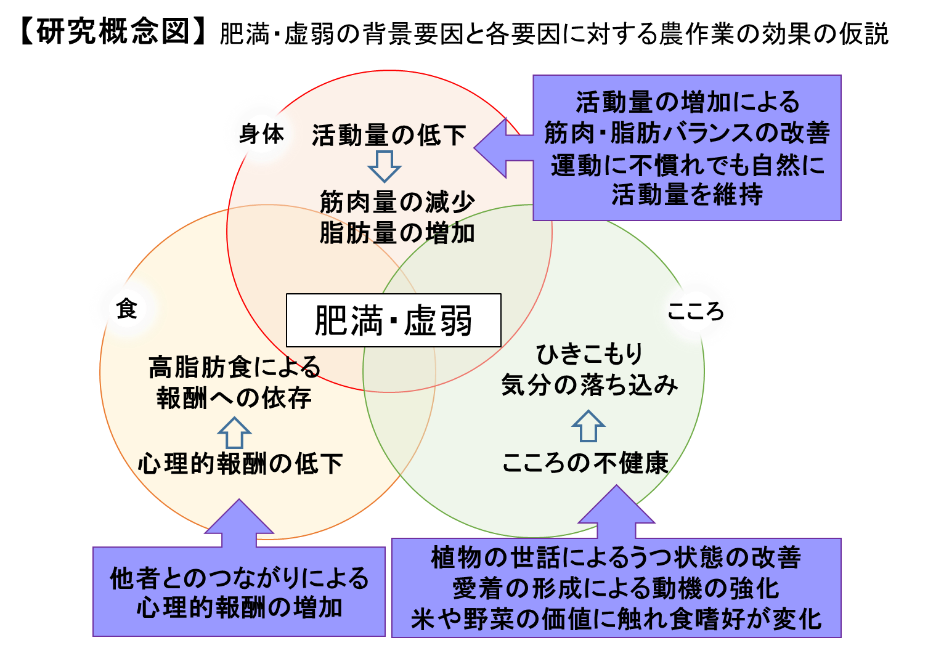 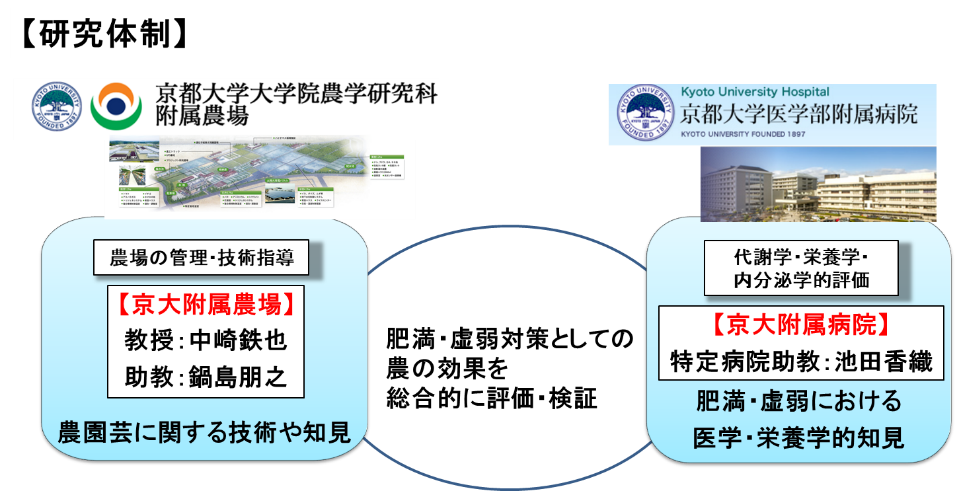 